ОТКРЫТОЕ АКЦИОНЕРНОЕ ОБЩЕСТВО«ВОРОНОВСКИЙ ЗАВОД РЕГЕНЕРИРОВАННОГО МОЛОКА»142160, г.Москва, д.ЛьвовоУважаемые коллеги!        ОАО «Вороновский завод регенерированного молока» - флагман отрасли отечественных заменителей цельного молока для молодняка сельскохозяйственных животных, производитель высококачественных продуктов для выпойки молодняка приглашает к взаимовыгодному сотрудничеству.      Мы рады предложить Вам заменитель молока LOGAS 12Л с пробиотиком, льняным семенем и уникальным витаминно-минеральным комплексом для телят с 21-го дня жизни.      Разработанный специалистами ОАО «Вороновский завод регенерированного молока» заменитель молока LOGAS 12Л с льняным семенем содержит в своем составе молочные и растительные компоненты в тщательно сбалансированных пропорциях, подобранных в соответствии с возрастом телят. Заменитель молока LOGAS 12Л с льняным семенем предназначен для телят с 21-го дня жизни.Состав: сывороточно-жировой концентрат, сухая сладкая молочная сыворотка, льняная мука, пшеничная мука, премикс, пробиотик, аромат сливочно-ванильный  Содержание аналитических компонентов в 1 кг:Протеин, не менее	20,0%	                         Витамин А	50 000 МЕЛактоза, не менее	20,0%	                         Витамин D3	4 000 МЕЖир, не менее	12,0 %	                                      Витамин Е	100 мгМинеральные соли	10,0 %	                         Витамин В1	6 мгВлажность, не более	8,0%	                         Витамин В2	10 мгСырая зола, не более	8,0%	                         Витамин В3	20 мгСырая клетчатка, не более	3,5 %	            Витамин В5	20 мгУглеводы	45,5-46,5 %	                         Витамин В6	6 мгЛизин, не менее	1,1 г	                         Витамин В9	0,48 мгМетионин, не менее	0,4 г	                         Витамин В12	50 мкгКальций, не менее	0,6%	                         Витамин H	100 мкгФосфор, не менее	0,5%	                         Марганец	0,5 мгНатрий, не менее	0,3%	                         Цинк		0,3 мгЭнергетическая ценность	14,7 МДж       Селен		0,5 мгНе содержит консервантовПОДГОТОВКА ЗЦМ LOGAS 12Л  К ВЫПОЙКЕ:100-125 грамм сухого порошка тщательно развести в одном литре воды температурой  50-55ºС, затем подождать 10-15 минут до образования характерной для льняного семени слизи и еще раз перемешать. Выпаивать теленку при температуре смеси 38-40ºС 2-3 раза в сутки, при этом телята должны иметь постоянный доступ к свежей воде, качественному сену и хорошего качества престартерному корму.Вся продукция упакована в бумажные многослойные крафт-мешки по 25 кг.ОАО «Вороновский завод регенерированного молока»МНОГОЛЕТНИЕ ТРАДИЦИИ – СОВРЕМЕННЫЕ ТЕХНОЛОГИИ!!!р/с 40702810604010140194Банк «Возрождение» (ПАО) г.МоскваБИК 044525181, к/с 30101810900000000181ИНН 5074003277КПП 775101001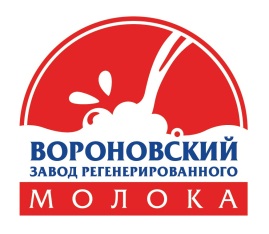 8-499-220-38-38-многоканальный,8-495-651-89-53-многоканальный8-926-55-00-976,  8-909-666-5194e-mail:zcmoloko@gmail.com, ss6665194@yandex.ru www.zcmoloko.ru